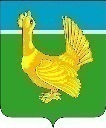 Дума Верхнекетского районаРаспоряжениеОб утверждении Плана мероприятий, направленных на противодействие коррупции в Думе Верхнекетского района, на 2021-2024 годы Во исполнение Федерального закона от 25 декабря 2008 года №273-ФЗ «О противодействии коррупции», в целях устранения причин и условий, порождающих коррупцию, предупреждения злоупотреблений, связанных с использованием должностного положения, постановляю:1. Утвердить прилагаемый План мероприятий, направленных на противодействие коррупции в Думе Верхнекетского района, на 2021-2024 годы.2. Настоящее распоряжение вступает в силу со дня его официального опубликования в информационном вестнике «Территория» и распространяет своё действие на правоотношения, возникшие с 01 января 2021 года, разместить распоряжение на официальном сайте Администрации Верхнекетского района.3. Контроль за исполнением настоящего распоряжения оставляю за собой.Председатель Думы  				Верхнекетского  района		                                                        Е.А. Парамонова			                                                                                                                                                                        Утверждён  Распоряжением ДумыВерхнекетского районаот 24 сентября  2021 г. №12-роПЛАН МЕРОПРИЯТИЙ, 
направленных на противодействие коррупции 
в Думе Верхнекетского района, на 2021-2024 годы 24 сентября  2021 г.р.п. Белый ЯрВерхнекетского района Томской области                №12-ро№ п/пНаименование мероприятияСрокОтветственные исполнителиОжидаемые результатыКонтроль за выполнением мероприятийРаздел 1. Повышение эффективности механизмов урегулирования конфликта интересов, обеспечение соблюдения муниципальными служащими, лицами, замещающими муниципальные должности в думе Верхнекетского района (далее – муниципальные служащие, лица, замещающие муниципальные должности), ограничений, запретов и принципов служебного поведения в связи с исполнением ими должностных обязанностей, а также неотвратимости привлечения к ответственности за их нарушениеРаздел 1. Повышение эффективности механизмов урегулирования конфликта интересов, обеспечение соблюдения муниципальными служащими, лицами, замещающими муниципальные должности в думе Верхнекетского района (далее – муниципальные служащие, лица, замещающие муниципальные должности), ограничений, запретов и принципов служебного поведения в связи с исполнением ими должностных обязанностей, а также неотвратимости привлечения к ответственности за их нарушениеРаздел 1. Повышение эффективности механизмов урегулирования конфликта интересов, обеспечение соблюдения муниципальными служащими, лицами, замещающими муниципальные должности в думе Верхнекетского района (далее – муниципальные служащие, лица, замещающие муниципальные должности), ограничений, запретов и принципов служебного поведения в связи с исполнением ими должностных обязанностей, а также неотвратимости привлечения к ответственности за их нарушениеРаздел 1. Повышение эффективности механизмов урегулирования конфликта интересов, обеспечение соблюдения муниципальными служащими, лицами, замещающими муниципальные должности в думе Верхнекетского района (далее – муниципальные служащие, лица, замещающие муниципальные должности), ограничений, запретов и принципов служебного поведения в связи с исполнением ими должностных обязанностей, а также неотвратимости привлечения к ответственности за их нарушениеРаздел 1. Повышение эффективности механизмов урегулирования конфликта интересов, обеспечение соблюдения муниципальными служащими, лицами, замещающими муниципальные должности в думе Верхнекетского района (далее – муниципальные служащие, лица, замещающие муниципальные должности), ограничений, запретов и принципов служебного поведения в связи с исполнением ими должностных обязанностей, а также неотвратимости привлечения к ответственности за их нарушениеРаздел 1. Повышение эффективности механизмов урегулирования конфликта интересов, обеспечение соблюдения муниципальными служащими, лицами, замещающими муниципальные должности в думе Верхнекетского района (далее – муниципальные служащие, лица, замещающие муниципальные должности), ограничений, запретов и принципов служебного поведения в связи с исполнением ими должностных обязанностей, а также неотвратимости привлечения к ответственности за их нарушение1.1.1. Обеспечение действенного функционирования комиссии по соблюдению требований к служебному поведению и урегулированию конфликта интересов в Думе Верхнекетского  районаежеквартальноГлавный специалист по организационной работеВыявление причин и условий коррупции, установление фактов противоправных действий в Думе Верхнекетского  района Председатель Думы Верхнекетского района1.2. Обеспечить участие муниципальных служащих, работников, в должностные обязанности которых входит участие в противодействии коррупции, в мероприятиях по профессиональному развитию в области противодействия коррупции, в том числе их обучение по дополнительным профессиональным программам в области противодействия коррупциипостоянноГлавный специалист по организационной работеДокумент о прохождении обученияПредседатель Думы Верхнекетского района1.3. Контроль за соблюдением законодательства о муниципальной службе в Думе Верхнекетского районапостоянноГлавный специалист по организационной работеПовышение уровня правовой культуры и понимания ответственности муниципальных служащих Думы Верхнекетского района и её органовФормирование у муниципальных служащих нетерпимого отношения к коррупцииПредседатель Думы Верхнекетского района1.4 Контроль за выполнением муниципальными служащими, лицами замещающими муниципальные должности, обязанности сообщать о получении ими подарка в связи с их должностным положением или в связи с исполнением ими должностных обязанностейпостоянноГлавный специалист по организационной работеОбеспечение оперативности в работе по противодействию коррупцииПредседатель Думы Верхнекетского района1.5. Обеспечение принятия мер по повышению эффективности контроля за соблюдением муниципальными служащими требований законодательства Российской Федерации о противодействии коррупции, касающихся предотвращения и урегулирования конфликта интересов, в том числе за привлечением таких лиц к ответственности в случае их несоблюденияежегодноГлавный специалист по организационной работеВыявление причин и условий коррупции, установление фактов противоправных действий в Думе Верхнекетского районаПредседатель Думы Верхнекетского района 1.6. Обеспечение принятия мер по повышению эффективности контроля кадровой работы в части, касающейся ведения личных дел лиц, замещающих муниципальные должности и должности муниципальной службы, в том числе контроля за актуализацией сведений, содержащихся в анкетах, представляемых при назначении на указанные должности и поступлении на такую службу, об их родственниках и свойственниках, в целях выявления возможного конфликта интересовежегодноГлавный специалист по организационной работеВыявление фактов предоставления недостоверных сведенийПредседатель Думы Верхнекетского района 2.2.1. Мониторинг исполнения должностных обязанностей муниципальными служащимипостоянноГлавный специалист по организационной работеСправка об исполнительской дисциплине Председатель Думы Верхнекетского района2.2. Проверка своевременности представления муниципальными служащими, лицами, замещающими муниципальные должности, сведений о доходах, расходах, об имуществе и об обязательствах имущественного характера2-й квартал Председатель Думы Верхнекетского районаСправка о своевременности представления муниципальными служащими сведений о доходах, расходах, об имуществе и об обязательствах имущественного характераПредседатель Думы Верхнекетского района 2.3. Осуществление мероприятий по формированию негативного отношения к дарению подарков муниципальным служащим, лицам, замещающим муниципальные должности, в связи с их должностным положением или в связи с исполнением ими должностных обязанностей.постоянноПредседатель Думы Верхнекетского районаНаправление разъяснительных писем, разработка методических рекомендаций Формирование у муниципальных служащих нетерпимого отношения к коррупцииПредседатель Думы Верхнекетского района2.4. Разъяснения муниципальным служащим, лицам, замещающим муниципальные должности, положений законодательства Российской Федерации о противодействии коррупции, в том числе о наказании за коммерческий подкуп, получение и дачу взятки, посредничество во взяточничестве, об увольнении в связи с утратой доверия, о порядке проверки сведений, предоставляемых указанными лицами в соответствии с законодательством о противодействии коррупциипостоянноГлавный специалист по организационной работеПредседатель Думы Верхнекетского районаНаправление разъяснительных писем, разработка методических рекомендацийФормирование у муниципальных служащих нетерпимого отношения к коррупцииПредседатель Думы Верхнекетского района2.5. Приведение нормативных правовых актов в соответствие с федеральным законодательством по вопросам муниципальной службы и противодействия коррупциипостоянноГлавный специалист по организационной работеАналитическая записка о результатах работы по итогам кварталаПредседатель Думы Верхнекетского района2.6. Проведение мероприятий по формированию у муниципальных служащих, лиц, замещающих муниципальные должности, негативного отношения к дарению подарков этим муниципальным служащим, лицам, замещающим муниципальные должности, в связи с их должностным положением или в связи с исполнением ими должностных обязанностейежеквартальноГлавный специалист по организационной работеюридическая службаФормирование у муниципальных служащих нетерпимого отношения к коррупцииПредседатель Думы Верхнекетского района2.7. В случае несоблюдения муниципальным служащим ограничений, запретов и неисполнения обязанностей, установленных в целях противодействия коррупции, нарушения ограничений, касающихся получения подарков и порядка сдачи подарков, осуществлять, в соответствии с нормативными правовыми актами Российской Федерации, проверку и применять соответствующие меры ответственности по каждому случаю несоблюденияПредседатель Думы Верхнекетского районазаключение о результатах проведения служебной проверкиПредседатель Думы Верхнекетского района2.8 Разработка и осуществление организационных, разъяснительных и иных мер по недопущению муниципальными служащими, лицами, замещающими муниципальные должности, поведения, которое может восприниматься окружающими как обещание или предложение дачи взятки либо как согласие принять взятку или как просьба о даче взятки4 квартал Главный специалист по организационной работеюридическая службаНаправление разъяснительных писем, разработка методических рекомендацийПредседатель Думы Верхнекетского района2.9. Обеспечить участие муниципальных служащих, работников, в должностные обязанности которых входит участие в проведении закупок товаров, работ, услуг для обеспечения муниципальных нужд, в мероприятиях по профессиональному развитию в области противодействия коррупции, в том числе их обучение по дополнительным профессиональным программам в области противодействия коррупции ежегодноПредседатель Думы Верхнекетского районаПовышение профессионального уровня, знаний и навыков муниципальных служащих, в должностные обязанности которых входит участие в проведении закупок товаров, работ, услуг для обеспечения муниципальных нуждПредседатель Думы Верхнекетского района3.Актуализация перечня должностей муниципальной службы, исполнение обязанностей по которым связано с коррупционными рискамипостоянноГлавный специалист по организационной работе Юридическая службаСвоевременное выявление должностей муниципальной службы, связанных с коррупционными рисками и внесение изменений в соответствующий правовой акт Думы Верхнекетского районаПредседатель Думы Верхнекетского районаНачальник юридической службы4.4.1. Проверка персональных данных, представляемых кандидатами на должности муниципальной службыпостоянноГлавный специалист по организационной работеГлавный специалист по организационной работеСоблюдение кандидатами порядка прохождения муниципальной службы Председатель Думы Верхнекетского района4.2. Обеспечение соблюдения государственной тайны, а также защиты персональных данных муниципальных служащих и лиц, замещающих муниципальные должностипостоянноГлавный специалист по организационной работеГлавный специалист по организационной работеПредседатель Думы Верхнекетского районаНачальник отдела информационных технологий4.3. Обеспечение эффективного взаимодействия с правоохранительными органами и иными государственными органами по вопросам организации противодействия коррупциипостоянноГлавный специалист по организационной работе юридическая службаПовышение эффективности принимаемых мер по противодействию коррупцииПредседатель Думы Верхнекетского районаРаздел 2. Создание механизмов общественного контроля за деятельностью Думы Верхнекетского района, установление системы обратной связиРаздел 2. Создание механизмов общественного контроля за деятельностью Думы Верхнекетского района, установление системы обратной связиРаздел 2. Создание механизмов общественного контроля за деятельностью Думы Верхнекетского района, установление системы обратной связиРаздел 2. Создание механизмов общественного контроля за деятельностью Думы Верхнекетского района, установление системы обратной связиРаздел 2. Создание механизмов общественного контроля за деятельностью Думы Верхнекетского района, установление системы обратной связиРаздел 2. Создание механизмов общественного контроля за деятельностью Думы Верхнекетского района, установление системы обратной связи5.Размещение на официальном сайте Администрации Верхнекетского района информации о деятельности комиссии по соблюдению требований к служебному поведению и урегулированию конфликта интересов, правовых актов Российской Федерации, Томской области и муниципального образования Верхнекетский район Томской области по вопросам противодействия коррупциипостоянноГлавный специалист по организационной работеРазмещение материалов на официальном сайте Администрации Верхнекетского района, повышение открытости и прозрачности деятельности Думы Верхнекетского района Председатель Думы Верхнекетского района6.6.1. Осуществление анализа публикаций в СМИ, экспертизы обращений граждан и юридических лиц с точки зрения наличия сведений о фактах коррупции и проверки наличия данных фактов, указанных в обращениях, в отношении муниципальных служащих, лиц, замещающих муниципальные должностипостоянноГлавный специалист по организационной работеСправка об анализе публикаций в СМИ, экспертизы обращений граждан и юридических лиц с точки зрения наличия сведений о фактах коррупции и проверки наличия данных фактов, указанных в обращениях, в отношении муниципальных служащих, лиц, замещающих муниципальные должностиПредседатель Думы Верхнекетского района6.6.2. Обеспечение размещения на официальном сайте Администрации Верхнекетского района в информационно-телекоммуникационной сети «Интернет», а также в СМИ информации об антикоррупционной деятельностипостоянноГлавный специалист по организационной работеРазмещение информации на официальном сайте и в СМИ об антикоррупционной деятельностиОбеспечение информационной открытости деятельности Думы Верхнекетского районаПредседатель Думы Верхнекетского района7.Проведение анализа соблюдения сроков и результатов рассмотрения обращений граждан о фактах проявления коррупции в деятельности Думы Верхнекетского районапостоянноПредседатель Думы Верхнекетского районаСправка о сроках и результатах рассмотрения обращений граждан о фактах проявления коррупции в деятельности Думы Верхнекетского районаПредседатель Думы Верхнекетского районаРаздел 3. Недопущение принятия нормативных правовых актов Думы Верхнекетского района, содержащих коррупциогенные факторыРаздел 3. Недопущение принятия нормативных правовых актов Думы Верхнекетского района, содержащих коррупциогенные факторыРаздел 3. Недопущение принятия нормативных правовых актов Думы Верхнекетского района, содержащих коррупциогенные факторыРаздел 3. Недопущение принятия нормативных правовых актов Думы Верхнекетского района, содержащих коррупциогенные факторыРаздел 3. Недопущение принятия нормативных правовых актов Думы Верхнекетского района, содержащих коррупциогенные факторыРаздел 3. Недопущение принятия нормативных правовых актов Думы Верхнекетского района, содержащих коррупциогенные факторы8 Проведение  антикоррупционной экспертизы нормативных правовых актов ДумыВерхнекетского района и их проектовпостоянноГлавный специалист по организационной работеВыявление положений в нормативных правовых актах и их проектах, способствующих созданию условий для проявления коррупцииПредседатель Думы Верхнекетского района